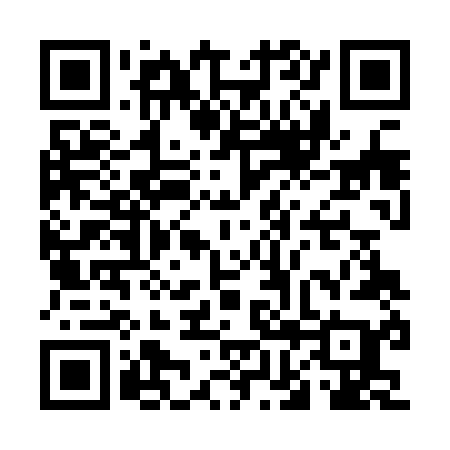 Ramadan times for Alguish Inn, UKMon 11 Mar 2024 - Wed 10 Apr 2024High Latitude Method: Angle Based RulePrayer Calculation Method: Islamic Society of North AmericaAsar Calculation Method: HanafiPrayer times provided by https://www.salahtimes.comDateDayFajrSuhurSunriseDhuhrAsrIftarMaghribIsha11Mon4:584:586:4512:294:106:146:148:0212Tue4:554:556:4212:294:126:166:168:0413Wed4:524:526:3912:284:146:196:198:0614Thu4:494:496:3712:284:166:216:218:0915Fri4:464:466:3412:284:176:236:238:1116Sat4:434:436:3112:284:196:256:258:1417Sun4:404:406:2812:274:216:286:288:1618Mon4:374:376:2512:274:236:306:308:1919Tue4:344:346:2312:274:256:326:328:2120Wed4:304:306:2012:264:266:346:348:2421Thu4:274:276:1712:264:286:366:368:2722Fri4:244:246:1412:264:306:396:398:2923Sat4:214:216:1112:254:326:416:418:3224Sun4:184:186:0912:254:336:436:438:3425Mon4:144:146:0612:254:356:456:458:3726Tue4:114:116:0312:254:376:476:478:4027Wed4:084:086:0012:244:386:506:508:4328Thu4:044:045:5812:244:406:526:528:4529Fri4:014:015:5512:244:426:546:548:4830Sat3:573:575:5212:234:436:566:568:5131Sun4:544:546:491:235:457:587:589:541Mon4:514:516:461:235:478:008:009:572Tue4:474:476:441:225:488:038:0310:003Wed4:444:446:411:225:508:058:0510:034Thu4:404:406:381:225:518:078:0710:065Fri4:364:366:351:225:538:098:0910:096Sat4:334:336:321:215:558:118:1110:127Sun4:294:296:301:215:568:148:1410:158Mon4:254:256:271:215:588:168:1610:189Tue4:224:226:241:215:598:188:1810:2110Wed4:184:186:221:206:018:208:2010:25